TSR Metric Query InstructionsSelect the ‘Reservations ‘ tab in OASIS: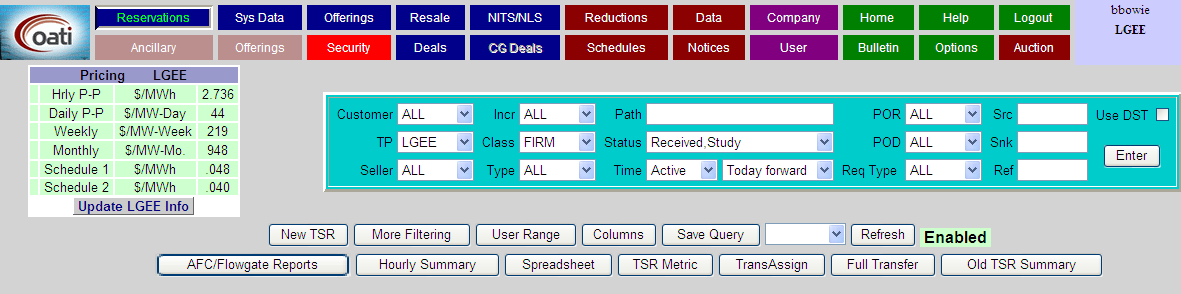 Select the ‘TSR Metric’ tab:Select the ‘Provider’, ‘Report Type’, and ‘Queued Time’ needed for your custom report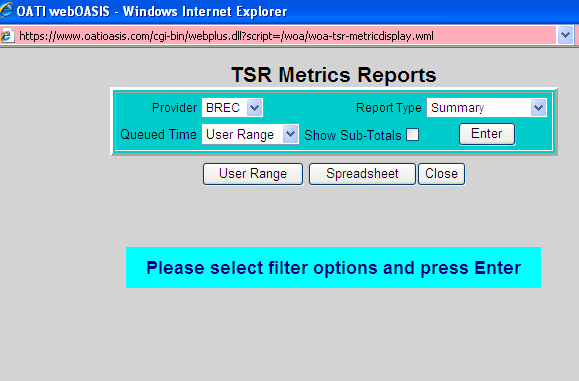 